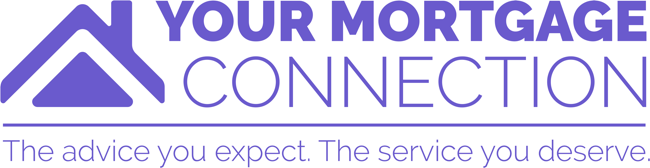 – Jargon Buster -Advice FeeA fee you may be charged if you use a financial advisorAPRAnnual Percentage Rate ArrearsYou’ve missed at least one payment at anytime (loan, mortgage, credit card, etc)Booking FeeAn upfront charge made by some lenders CapitalAmount borrowed to buy the propertyCHAPS FeeCovers lender’s costs when your mortgage is sent to your solicitorChattelMoveable objects in the propertyCompletionWhen you take possession of the new property ConveyancingLegal process involved in buying / selling your propertyDisbursementsExpenses paid on the buyer’s behalf EquityValue of your property over and above your mortgageERCEarly Repayment ChargeExchangeThe buyer and seller agree to buy and sell the property; deal is legally binging.  New owner should have insurance in place at this point. FreeholdYou own the property and the land it is onGround RentFee paid by the leaseholder to the freeholderHomebuyers ReportHighlights any problems and advice on resolving themInterest OnlyPay the interest of the mortgage only during term of the loanLeaseholdRight to live in property but do not own the building or the land it sits onLegal FeesFee paid to solicitor, includes Stamp Duty and search feesMortgage DeedLegal document which formalises the mortgage agreementMortgage in PrincipleLender statement showing how much they may be prepared to lendMortgage OfferFormal document confirming the mortgage loanMortgage ValuationBasic survey to check the property is adequate security for the loanNegative EquityAmount you owe is greater than the value of the propertyPortingMoving a mortgage from one property to anotherProduct FeeThe fee the lender charges for a particular mortgage productRemortgageA new mortgage and lender on your existing property where the old mortgage is paid offRepayment MortgagePay off the interest and a portion of the capitalSearchesLocal authority, water drainage and environmentalShared OwnershipYou part own and part rent your propertyTitle DeedsDocuments that show ownership history of the propertyTOBTerms of BusinessValuation FeeFee paid for the lender’s survey upon mortgage applicationVendorPerson / Owner whom is selling a property